            ГМО - Оружие незримого геноцида. ГМО и заболевание   моргеллона.               До 70% продуктов питания в России содержат ГМО. Уже сегодня видны результаты: постоянное увеличение онкологических заболеваний, снижение иммунитета (особенно у детей), рост количества людей с нарушением репродуктивных функций, рост числа детей, рождающихся с физическими и умственными отклонениями; в природе снижается биоразнообразие.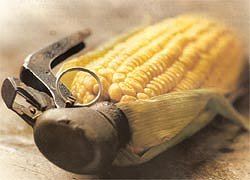               В настоящее время против России и планеты ведётся генетическая война. Оружие в этой войне - это генетически модифицированные организмы (ГМО). Ещё в 2004 году один из комитетов НАТО заявил: «ГМО могут быть использованы, как биологическое оружие…», что и происходит сегодня.             Опыт стран, выращивающих генно-модифицированные (ГМ) растения и использующих продукты их переработки в кормах, продуктах питания, показал крайне негативные последствия для человека и окружающей среды.         В России   в 2005 году были проведены эксперименты на крысах, которые показали зависимость употребления в пищу ГМ сои и увеличение смертности крысят. Выжившие крысята были недоразвиты, имели различные врождённые заболевания и своего потомства иметь уже не могли. В 2010 году были обнародованы результаты похожего исследования. Результаты озвучил президент ОАГБ Баранов А.С.: «Главным выводом нашего исследования является обнаружение факта биологического запрета на размножение. Природа поставила крест на генетических перспективах животных, которые питаются ГМ-кормом».        В мире проведены исследования учёных, доказывающие прямую зависимость между ГМО и снижением иммунитета, патологиями внутренних органов и онкологией, генетическими уродствами, появлением неизлечимых болезней (таких как болезнь Моргеллона), преждевременным старением, бесплодием, снижением умственного развития, и т.д. Этот список не уместится и на странице.          Во всём мире сейчас обеспокоены снижением биоразнообразия. Насекомые исчезают (в США погибло 90% пчёл, в Европе 40%, в России есть первые случаи), вслед за ними исчезают птицы (в Европе более 30%), и по цепочке вымирают все. ГМО наносит вред не только тем кто ест, но и тем, кто ест того, кто ест ГМО.Сегодня в России на частных землях идёт активное выращивание трансгенных культур, что наносит России непоправимый экологический урон и ставит под вопрос продовольственную безопасность государства. Страна становится зависимой от производителя семян (в первую очередь от США, где и выпустили эту заразу на волю).            Увы, но странам, начавшим выращивать ГМ-культуры, отказаться от них очень тяжело, т.к. происходит деградация почв и генетическое загрязнение, что приводит  к сложностям при выращивании традиционных культур.       Будущее нашей страны и всей планеты находится под угрозой генетического уничтожения, т.к. идёт массовая трансгенизация. Процесс переопыления на планете невозможно контролировать, и всё новые мутации растений будут возникать вблизи ГМ полей, а за ними и мутации у млекопитающих.         ГМО – оружие геноцида всего живого. От него не спасут ни бункеры, ни стены в несколько метров, ни глубины океанов, ни толщины льдов. Состоятельные люди сегодня создают свои лаборатории, которые не в состоянии точно определить отсутствие ГМО,  покупают продукты только у определённого производителя, но со временем и их поля (производства) будут заражены.                                                   П/санитарного врача филиала ФБУЗ «Центр гигиены и эпидемиологии в  Рязанской области в Шиловском районе»	Надежда Колдаева